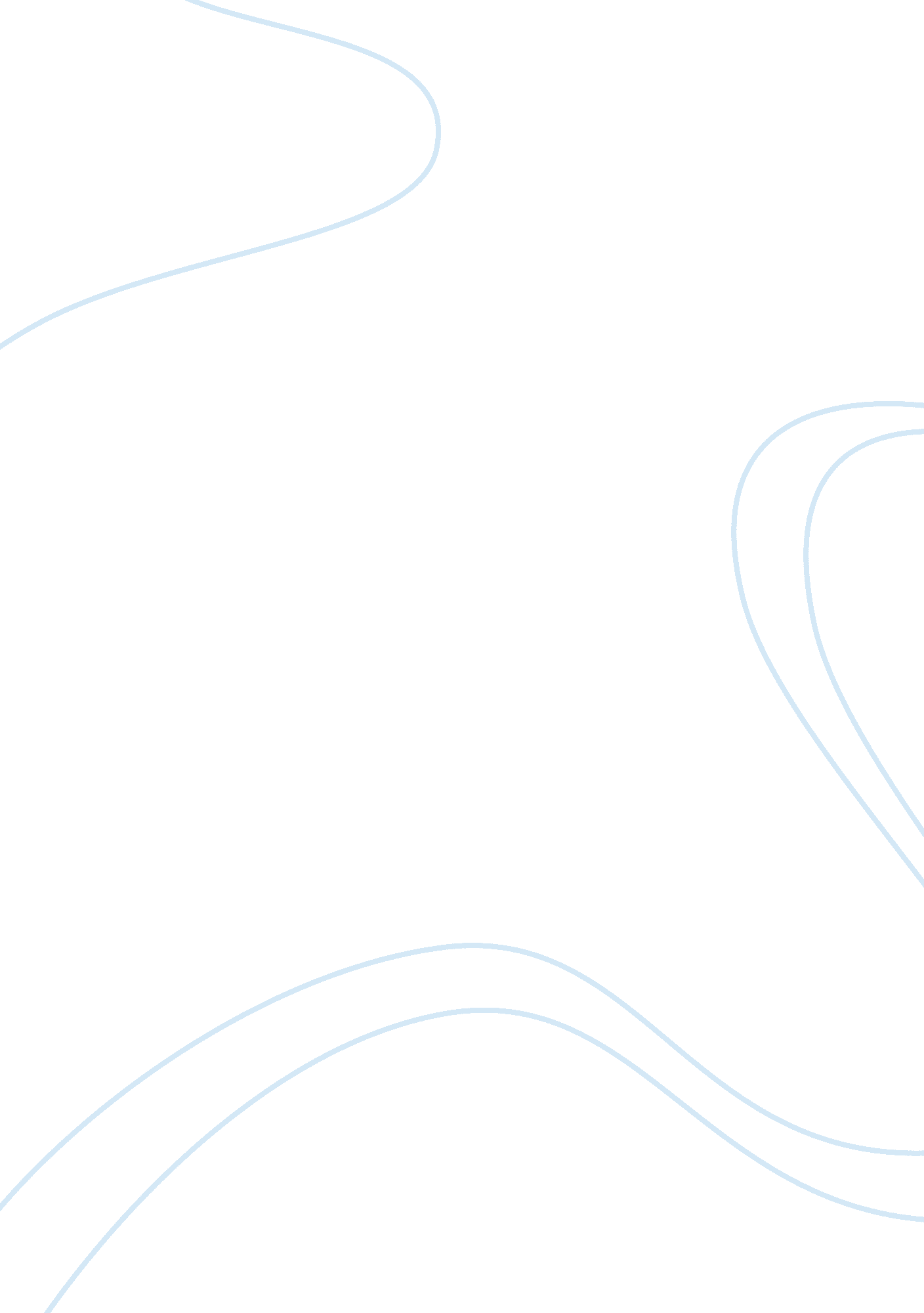 Sex trafficking in a global context sociology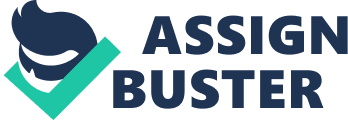 Contents Decision Poverty, ignorance, coercion, force, illiteracy or merely inevitable fortunes frequently lead people and kids to state of affairss and conditions of development for labour, for commercial sex, selling variety meats, generative bondage and/ or any signifier of bondage and development against their will. This may or may non affect physical motion or transit of people, bespeaking that the threat could be within a vicinity, part, state or international. Human trafficking is different from human smuggling, the latter involves traveling people across international boundary lines wilfully and frequently arranged through agents, where a individual would non hold legal entry otherwise and is free to move on his or her will once the boundary lines are crossed ( Betty, Henson. 2003 ) . Sexual activity trafficking is a signifier of human trafficking but there is more to human trafficking than merely sex trafficking, though the latter is the much more written and publicized signifier and has gained batch of attending non merely because of the feminist voices, the work by NGOs and heed by media ; but besides because it represents the most inhumane and awful signifier of development ( Ziegler, J. 2008 ) . The planetary phenomenon of Human Trafficking has a important consequence across all communities in the universe ; this consequence varies significantly due to a figure of factors. When the trafficking is for sex related trade or development a magnification of the impact is experienced due to the person and community ‘ s emotional and moral perceptual experiences. Human Sex Trafficking is by and large considered a disgusting, immoral and immense misdemeanor of natural human rights. This is in portion, due to the term ( Human Sex Trafficking ) recovering images of Hollywood manner kidnappings/abductions with forced conveyance to foreign lands before sale into a sex slave market of pent-up immature misss controlled by drugs and force. This essay will ab initio deduce a definition of the term Human Sex Trafficking before utilizing that definition to analyze the varying grounds for Human Sex Trafficking and the effects that they have on all straight related persons and the community. A host of beginnings like diaries, research documents and books have been referred to in order to estimate the position of eminent authors, socialists and analysts on this topic. Sexual activity Trafficking and Human Trafficking The United Nations has adopted an international lawfully adhering protocol called Trafficking Protocol in Palermo, Italy in the twelvemonth 2000 that has become applicable since 2003, and it defines Human trafficking as -‘ recruitment, transit, transportation, merchandising of individuals by manner of utilizing force, abduction, fraud, misrepresentation, or by utilizing a power of exposure of influence to accomplish consent for the intent of development. This could include at a lower limit, the development of the harlotry of others or other signifiers of sexual development, forced labour or services, bondage or patterns similar to slavery, servitude or the remotion of variety meats ‘ ( UN Report 2006 ) . The job pans the Earth with around 127 states from where people are trafficked to 137 states as concluding finishs ( Ackoff, Garry. 2006 ) . Some other startling facts as per the UN study are that around 2. 6 million people are forced labour at any given clip of the twelvemonth, with around 58 % from Asia & A ; the Pacific. Children constitute approximately 52 % of this population. The mean age scope is 18 to 24 old ages, 45 % victims are trafficked for commercial sexual activities and about 90 % of these victims are adult females and immature misss. Economic development in the signifier of bonded labour represents around 35 % of the victims globally and about 67 % of these victims are immature male childs. Sexual activity Trafficing term has emerged as a effect of commercial sex industry where one finds harlotry centres and whorehouses booming because of the related demand globally. The estimated figure for the one-year gross of all signifiers of trafficking sums to $ 9. 8 billion of which atleast $ 4 billion globally can be ascribed to arouse trafficking – adult females, work forces and kids all inclusive ( ibid, ABC ) . As per the UNICEF figures, sex trafficking affects more than 2 million kids globally, of which bulk are misss who are made to come in this commercial sex industry forcefully or by fraudulence. The age group is largely below 16 with no particular background – popular host states being East Asia, Latin America and Europe ( Hayes et al. 2009 ) . Sexual activity trafficking exists both within national boundary lines and multinational, is frequently associated with human smuggling, occurs forcefully, by fraudulence or by pick – either of the victim where no other agencies of endurance is seen or through household where the victim might be incognizant but is being sold by the household members for money and for their personal better future chances. Therefore there is this full gamut of a continuum that is related with the dismaying incidence. It is decidedly a subset of human trafficking but represents more barbarous signifier of physical, mental and irreparable emotional torment than other signifiers of human bondage in sweatshops or forced labour. Hayes et Al ( 2009 ) citation that all offenses and offenses are inherently ‘ bad ‘ and ‘ wrong ‘ but sex trafficking falls under the array of offenses which can be described as the 1s against morality. The writers further elaborate that morality refers to the set of beliefs and strong beliefs of what is perceived as good or bad, a codification of behavior or a usher to behavior that is considered to be overruling, but by and large confined to a specific civilization or society ( Gert 2006 ) . Respect of human life, right to take a life with unity, privateness and justness are amongst the top moral rights that all Torahs enforce. Many socialists nevertheless consider harlotry as victimless and hence many authoritiess have even been believing to legalise it in a regulated mode. But sex trafficking which involves victimization makes the issue complicated as it emphasizes the multilayered link of sex, offense and morality. Sexual activity Trafficking – Stakeholders & A ; its Beginning Before we analyze what impact sex trafficking has globally, there are two critical parametric quantities to be taken into history. First, what constitutes the full clout or the stakeholders of this industry and secondly what propels this industry globally. Hughes ( 2004 ) cites that it is rational to presume that sex trafficking has been proliferated by a civilization that tolerates and or encourages sexual development ; every bit long as there are consumers of commercial sex, there will be agents, touts, organisers of this trade who will guarantee changeless supply of flesh in the signifier of guiltless work forces, adult females and kids as victims ( Hughes, Donna M. ( 004 ) . This statement makes it evident that sex trafficking consists of jobbers or agents who arrange and manage the concern of demand and supply, with consumers of commercial sex on one terminal, and victims on the other. And so there is a larger planetary society that comprises of many stakeholders – International establishments like WHO, UN, UNICEF, WHO, NGOs, Governments, Law & A ; Order, Police Forces, households of the associated victims and sellers and the society at big. A comprehensive reappraisal of literature reveals that sex trafficking has its beginning in the kingdom of neo-liberalism, feminism and globalisation theory ( Ferry, Michael. 2007 ) Though human trafficking day of the months back against many of these theories, one can handily see the underpinnings of how these phenomena exacerbate the gait of it. Much has been contributed by the so called neo-liberalism. In a universe driven by commoditization and consumerism station the Cold War and the prostration of the Soviet Union, the neo-liberalization was born, a fury of dispersing national boundary lines in the quench of accomplishing just resources for development ( Rahman, H. 2006 ) . The demand and supply and the unopposed free market mechanism created far more inequalities across the universe map and the globalisation had a deep routed impact towards doing money and the moneyed most powerful, irrespective of any geographical boundary lines. Consumerism as promoted and institutionalized by liberalisation of the economic system in 1990s and the ingestion tendency was the societal order of the twenty-four hours. So much so, that human existences could sell other human existences at their discretion to either do them slaves at their clemency or as sex toys to be used or sold for moneymaking trades. Most victims were females and kids, who were either coerced or influenced in the pretense of money, liveable criterions as against current poorness or were sold by their households, influenced by patriarchal or masculine school of idea ( Carlson, G. 2007 ) . James argues that feminism theory explains much of the sex trafficking in peculiarly the Asiatic states where the adult females have been oppressed and ever been treated as a 2nd gender. The dehumanisation and ensuing commoditization is responsible for explicating the high rate of sex trafficking with the kingdom of human trafficking ( James, J. 2008 ) . There are patriarchal set ups frequently taking to child maltreatment within household and subsequently these barbarous work forces sell their ain girls and married womans for money. These groundss represent the power of work forces and the impotence of adult females. There are sedate worlds indicating to differences in the cultural and economic position orientation that leads to the rise of feministic theoreticians who propounded that work forces and adult females were non two peers of a society and therefore the adult females were more suppressed and exploited, without holding a voice for their security and protection. James farther claims that the victimization of adult females in their sexual dealingss with work forces is but a manifestation of their lower status and suppression in other aspects of their lives. This position explains the issues of male laterality which are reinforced and highlighted into many stages of society, stressing the acknowledgment of female abuse and commoditization. This hypothesis answers the principle for a high per centum of female victims globally amongst the sex trafficking victims, much in conformity to the UN study findings as cited in the initial parts of the paper. Globalization emerged in the early 20 first century and has radically transformed the sphere in which the states operate. It is characterized by impersonal relationships and a province of strong systems called establishments, much in line with Marxism point of view. These establishments are besides known as the regulations of the game, and anyone and everyone who subscribes to these Torahs has the privilege to come in any forum described as an organisation. This is one of the most distinguishing facets of an unfastened entree system vis-a-vis the limited entree as the latter restricts entry into these organisations, doing the lone elite eligible to come in. Critical elements like free trade, foreign investings, the free imperativeness and the ensuing conditions which lead to attenuation of a state ‘ s liberty are much in line that describes globalisation ( Carlson, G. 2007 ) . The ability to manage alteration and absorb the dazes differs in each state much to the grade of its anterior development and growing. Globalization has worsened the scenario particularly in instance of developing states with regard to leaning the socio-economical balance against them ( Garry, et Al. 2006 ) . The fire post the 1990s with the opening up of the universe economic system saw the free motion of capital and goods taking to increased consumerism, industrialisation, and the shifting of fabricating installations in under-developed and developing economic systems of that clip ( Wilson, J. 2007 ) . Faced with utmost poorness and weakness, the indigens ‘ merely resort is the deliverance bundles by the World Bank or structural policies of IMF. In most instances the skewedness of these flawed policies has led to the prostration of the states, doing them of all time more dependent upon the clemency of the first states. The aggravated job of curtailing entree to employability in these states, people in the hapless economic systems either opt for services through illegal agents for human smuggling or frequently go the victims at times intentionally in the custodies of sellers for privation of better wage, better employment and a liveable life, without the slightest of thought about their forthcoming predicament and development for bondage or sexual assault ( James, J. 2008 ) . Consequences on Assorted Stakeholders The trafficked sex victims are made to populate in atrocious conditions, they go through mental, physical and irreparable emotional assault. Sexually familial diseases like AIDS & A ; HIV are non uncommon because of the insecure sex patterns and multiple sex spouses. Physical anguish ranges from contusions, multiple abortions, hemorrhage, deceases and even self-destructions in utmost instances. Even when rescued, the victims suffer well from station traumatic emphasis, insomnia, mental upset, memory loss and or perennial depression. These victims are from marginalized communities, who are hapless, threatened, scared, coerced to remain in harlotry. On the other manus are consumers of commercial sex who think that they can purchase sex for money. There are both legal and illegal agreements, the latter is where the procurers and the touts make the agreements, nobble immature misss and kids and provide them. There besides exist legal agreements in states such as Czech Republic where whorehouses are registered and they place occupation ads for sex workers. Even in such communities, deficit of sex workers or demand for specific foreign workers encourages nobbling, assault and sex trafficking. Prostitution and sex trafficking are interlinked as the victims of the latter are made to come in the industry of harlotry. Governments in many states such as Australia and Germany have been made to legalise the harlotry industry on the supplication that it would ensue in better wellness benefits, insurance and other retiral benefits for the sex workers. As per the findings cited by Hughes ( 2004 ) , no such benefits have accrued. Prostitution is non an industry by pick and the workers are either trafficked forcefully or are a impermanent resort by few who have no other agencies of fiscal endurance. The victims of sex trafficking or harlotry are perpetually in the sentinel for an flight. In such a world, fall ining brotherhoods or inquiring for wellness benefits under the pretension of legalisation are out of inquiry, comments Wenhong ( 2008 ) . Legalization has merely encouraged sex trafficking as there are pronounced addition in net incomes and aggregations by jobbers and ultimate remunerators who are users of sex Acts of the Apostless. The jobbers are encouraged in such fortunes to increase their hunt for craft and guiltless misss and kids who can be easy victims. There are finishs which have become notoriously celebrated as sex tourer musca volitanss – Germany, Netherlands, New Zealand and Thailand are amongst topographic points that get a distinct reference in this respect because of the increased sex tourers and handiness of trafficked sex victims in these parts of the Earth ( Hughes, Donna M. 2004 ) . Most of the treatment centre around adult females and immature kids when a reference of sex trafficking is made, but it is the demand side and its kineticss that need to be assessed in item to brood on the mind of these people and understand the effects thereof. Majority of the commercial sex consumers are work forces, and research shows contrary to common belief, these work forces are largely non lone wolfs but committed people in relationships, frequently on the fling for some exhilaration and inexpensive bangs on vacations or habitually in the trap of prosecuting in it on a regular basis. Globally it is put offing to recognize and admit but there are assorted stakeholders who are involved actively or passively because of who this concern is booming. Sexual activity trafficking can non take topographic point without the direct or indirect aid of constabulary functionaries, authorities sections, travel agents in instances where it is across boundary lines and frequently household members involved in it. The really thought of authoritiess be aftering or put to deathing legalisation of harlotry and gaining revenue enhancements from this trade is being supportive and encouraging sex trafficking and being party to the gory unfortunate world. Even states that are fast going sex finishs have to be discouraged to follow this threat as a beginning of gross. It is the jurisprudence and order that needs to be enforced. Wenhong ( 2008 ) comments that ‘ sex trafficking is a offense that shames us all globally ; it is something go oning every twenty-four hours, taking its toll on guiltless lives and we every bit fellow human existences making nil about it ‘ . The impacts on the trafficked sex victims seem to be of class most deep routed, torturing and damaging. Their households besides go through significant wretchedness but in most instances they are either ignorant of the anguish being done on the household member or in utmost instances are party to this anguish along with the felons who are the agents or other touts doing a host of agreements to guarantee supply. The users of the commercial sex seem to be wholly unmindful and unaffected ; they are the 1s who need to be stopped, badly punished so that an illustration is set and such a threat is curtailed wholly. NGOs, Government, constabulary governments and local citizens all need to join forces and fall in custodies in this attempt. Decision While it can non be denied that the positive effects of globalisation of the universe economic system has provided better chances to the educated category and many have been able to migrate to economic systems of prosperity to do better life, there co-exist worlds of utmost poorness and inequalities that are the negative and the ghastly side of globalisation that has made a big per centum victims in the custodies of the human sellers. Much of the policies and the structural accommodations by the IMF and World Bank have made the developing states more dependent on such AIDSs or on the developed states, declining the universe economic balance. While human smuggling might be the voluntary last resort in times of crisis, sex trafficking is merely inhumane where in times of dire demand perpetuated much by the commoditization and consumerism in the society, where people are non even forbearing from selling adult females and kids in the custodies of work forces who consider sex as inexpensive trade good that money can purchase. What is even more unreassuring, is the fact that bulk of these victims of sex trafficking are kids or adult females who are suppressed and are habituated by fortunes of maintaining silent in times of suppression, the close nature of the trade and the menace by the unsafe sellers merely highlights the fact that the Numberss of the existent victims might be more alarming than are officially reported with forums like United Nations. Patroling against sex trafficking, international jurisprudence and work by NGOs is doubtless restricting the societal threat but authorities should look at reforms, AIDSs, support and enterprises to construct the environment conducive for growing, cut downing poorness and prolonging equal economic orders for look intoing such inhumane societal offense. The job of sex trafficking has become inseparable from the human rights issue and the regard and sedateness for human life can non be taken for granted. 